ROCKY TOP OFF THE WALL ART AND MANGA CLUB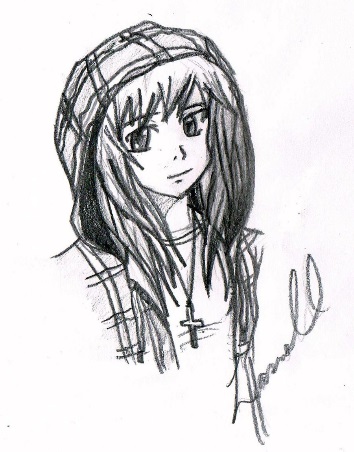 Club Description:ROCKY TOP ART CLUB will offer a variety of art related activities to students through an after school program Art Club is a safe, inviting place where all students who are interested in art can come together and hang out. Students will be able to interact with other students with interests in art, be able to work on different art projects, and participate in community service activities. The Goal For Art Club Is To:*Teach members about the creation process*Help members plan and create their own projects*Get members involved in community and school wide art work*Encourage members to explore new creative ideasWhen is Art Club?Art Club will meet most Thursday’s after school from4:00pm – 5:15 (clean up at 5:00). First club date is October 4th.The Art Club dates may also be accessed from the Rocky Top website.Dates of Art Club Meetings:Thursday, October 4thThursday, October 18thThursday, October 25thThursday, November 1stThursday, November 8thThursday, November 15thThursday, November 29thThursday, December 6thThursday, December 13thThursday, December 20thThursday, January 10thThursday, January 17thThursday, January 24thThursday, January 31stThursday, February 7thThursday, February 21stThursday, February 28thThursday, March 7thThursday, March 14thThursday, March 21stThursday, April 4thThursday, April 11thThursday, April 18thThursday, April 25thThursday, May 9th (Pizza Party)Rocky Top Middle School Off the Wall Art ClubPermission FormPlease return completed form to Ms. Stutzman on the first day of Art Club.My student _________________________________________ has my permission to stay after school on designated dates from 4:00-5:15 for Art Club.___________________________________________________Parent/Guardian SignaturePlease note that all Adams 12 Five Star School District rules, policies and student expectations will be adhered to.  If at any time a club sponsor denotes inappropriate behavior or behavior that could be deemed unsafe, the student relinquishes their opportunity to participate in Art Club.